Checklista för arbete enligt Följ en-metoden med hjälp av verktygslådanNär du har arbetat fram en plan för ditt uppdrag eller projekt kan checklistan vara en hjälp för att tillsätta personella resurser.  Uppdrag:Projekt, ”Följ en distansstudent”. 6 månader. Förstå studenternas upplevelser av att vara distansstudent vid Karlstads universitet med målet att utveckla distansutbildning vid Karlstads universitetet.1. Identifiera och kartläggaPlaneras/VerktygKommentar 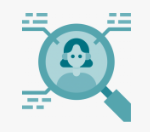 DefinieraxDiskutera med beställareHitta och bjud inMailAffischeringIntroduktion/uppstartsmötexVia zoomSamla in upplevelserDagbokService SafariSamtalSkugga medarbetare på It-avdelningenFörstå upplevelserKlustra post-tVisualisera upplevelserxBestäms senare, utifrån insamlade upplevelserIdentifiera behovWorkshopStudenter och personal. Beroende på vad som kommer fram vid insamling av upplevelser bjuds personal in2. Utveckla och verklighetstestaPlaneras/VerktygKommentar 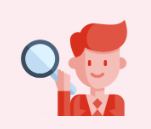 IdégenereraWorkshopHur vi gör bestäms senare, studenter och personal tillsammansTa fram och testa konceptxPlaneras senareTa fram och testa prototypxPlaneras senareUtveckla och testaxPlaneras senare3. Demonstrera och kommuniceraPlaneras/VerktygKommentar 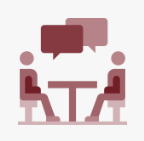 UtbildaxPlaneras senareBerättaxPlaneras senareKommunikationsplanxSkapas vid uppstart av projektet. Uppdateras efterhand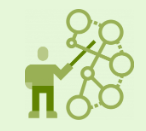 4. Förvalta och vidareutvecklaPlaneras/VerktygKommentar ÖverlämnaxViktigt att mottagande förvaltningsorganisation identifieras tidigt i utvecklingsfasen, om möjligt från behovsidentifieringVidareutvecklaxVid överlämning förmedlas eventuell feedback från användare som input till vidareutveckling